New Course Proposal Form[X]	Undergraduate Curriculum Council  [ ]	Graduate CouncilSigned paper copies of proposals submitted for consideration are no longer required. Please type approver name and enter date of approval.  Email completed proposals to curriculum@astate.edu for inclusion in curriculum committee agenda. 1. Contact Person (Name, Email Address, Phone Number)2. Proposed Starting Term and Bulletin Year3. Proposed Course Prefix and Number (Confirm that number chosen has not been used before. For variable credit courses, indicate variable range. Proposed number for experimental course is 9. )4. Course Title – if title is more than 30 characters (including spaces), provide short title to be used on transcripts.  Title cannot have any symbols (e.g. slash, colon, semi-colon, apostrophe, dash, and parenthesis).  Please indicate if this course will have variable titles (e.g. independent study, thesis, special topics).5. Brief course description (40 words or fewer) as it should appear in the bulletin.Production and marketing costs associated with raising livestock and poultry, providing value-added meat and protein products to consumers, with emphasis on market analysis of cattle, hog, broiler, turkey, and egg-laying sectors.  6. Prerequisites and major restrictions.  (Indicate all prerequisites. If this course is restricted to a specific major, which major. If a student does not have the prerequisites or does not have the appropriate major, the student will not be allowed to register). 	Are there any prerequisites?   YesIf yes, which ones?  Why or why not?  Students need to have the basics of the both animal science production and then an understanding of economic theories. 	Is this course restricted to a specific major?  NoIf yes, which major?	7. Course frequency (e.g. Fall, Spring, Summer).    Not applicable to Graduate courses.8. Will this course be lecture only, lab only, lecture and lab, activity, dissertation, experiential learning, independent study, internship, performance, practicum, recitation, seminar, special problems, special topics, studio, student exchange, occupational learning credit, or course for fee purpose only (e.g. an exam)?  Please choose one.9. What is the grade type (i.e. standard letter, credit/no credit, pass/fail, no grade, developmental, or other [please elaborate])10.  	Is this course dual listed (undergraduate/graduate)?  No11.  	Is this course cross listed?  No(If it is, all course entries must be identical including course descriptions. Submit appropriate documentation for requested changes. It is important to check the course description of an existing course when adding a new cross listed course.)11.1 – If yes, please list the prefix and course number of cross listed course.11.2 –  	Are these courses offered for equivalent credit? Please explain.   12.  	Is this course in support of a new program?  No a.    If yes, what program? 13.  	Does this course replace a course being deleted? Noa.    If yes, what course?14.  	Will this course be equivalent to a deleted course?  Noa.    If yes, which course?15.  	Has it been confirmed that this course number is available for use? Yes16.  	Does this course affect another program?  NoIf yes, provide confirmation of acceptance/approval of changes from the Dean, Department Head, and/or Program Director whose area this affects.Course Details17. Outline (The course outline should be topical by weeks and should be sufficient in detail to allow for judgment of the content of the course.)  The following outline was used during Spring 2017 when Livestock and Poultry Economics was offered as a special problems course.  18. Special features (e.g. labs, exhibits, site visitations, etc.)None19. Department staffing and classroom/lab resources Will this require additional faculty, supplies, etc.?  No20.  	Does this course require course fees?  No Course Justification21. Justification for course being included in program. Must include:	a. Academic rationale and goals for the course (skills or level of knowledge students can be expected to attain)b. How does the course fit with the mission established by the department for the curriculum?  If course is mandated by an accrediting or certifying agency, include the directive.c. Student population served. d. Rationale for the level of the course (lower, upper, or graduate).AssessmentUniversity Outcomes22. Please indicate the university-level student learning outcomes for which this new course will contribute. Check all that apply.Relationship with Current Program-Level Assessment Process23.  What is/are the intended program-level learning outcome/s for students enrolled in this course?  Where will this course fit into an already existing program assessment process? 24. Considering the indicated program-level learning outcome/s (from question #23), please fill out the following table to show how and where this course fits into the program’s continuous improvement assessment process. For further assistance, please see the ‘Expanded Instructions’ document available on the UCC - Forms website for guidance, or contact the Office of Assessment at 870-972-2989. 	(Repeat if this new course will support additional program-level outcomes) Course-Level Outcomes25. What are the course-level outcomes for students enrolled in this course and the associated assessment measures? (Repeat if needed for additional outcomes)Bulletin ChangesFor Academic Affairs and Research Use OnlyFor Academic Affairs and Research Use OnlyCIP Code:  Degree Code:[X]  New Course  or  [ ]Experimental Course (1-time offering)                   (Check one box) 
Department Curriculum Committee ChairCOPE Chair (if applicable) 
Department Chair: Head of Unit (If applicable)                          
College Curriculum Committee ChairUndergraduate Curriculum Council Chair 
College DeanGraduate Curriculum Committee ChairGeneral Education Committee Chair (If applicable)                         Vice Chancellor for Academic AffairsDateTopics / Objectives / HighlightsWeek 1Course Overview & Introductions1History and Overview of Livestock and Meat Production2Cattle/Beef: An Examination of the Cow-Calf Sector2Cattle/Beef: An Examination of the Cow-Calf Sector, Backgrounding Cattle3Cattle/Beef: The Feedlot and Finishing Cattle 3Cattle/Beef: Slaughter and Meat Processing4Cattle/Beef: Beef Prices, Marketing Channels, and Consumer Demand4Cattle/Beef: Current Issues and Market Trends5Hogs/Pork: Market Structure, Vertical Integration, Etc.5Hogs/Pork: Production Economics6Hogs/Pork: Production Economics6Hogs/Pork: Slaughter and Meat Processing7Hogs/Pork: Pork Prices, Marketing Channels, and Consumer Demand7Hogs/Pork: Current Issues and Market Trends; Review8Midterm Examination (Exam 1)8Broilers: Market Structure, Vertical Integration, Etc.9Broilers: Farm-Level Considerations, Production Contracts, Etc.9Broilers: Production Contracts, the Tournament System, Etc.10Broilers: Slaughter and Meat Processing10Broilers: Prices, Marketing Channels, and Consumer Demand11Broilers: Current Issues and Market Trends11Turkeys: Market Structure, Production Economics, Etc.12Turkeys: Slaughter and Meat Processing12Turkeys: Prices, Marketing Channels, and Consumer Demand; Current Issues13Eggs: Market Structure and Overview; Prices and Consumer Demand13Eggs: Current Issues and Market Trends; Semester Project Due14Project Presentations – 1st Round 14Project Presentations – 2nd Round; Review[ ] Global Awareness[X] Thinking Critically [X] Information LiteracyProgram-Level Outcome 1Assessment MeasureAssessment Timetable18-19  Who is responsible for assessing and reporting on the results?AGEC 4073 FacultyOutcomesWhich learning activities are responsible for this outcome?Assessment Measure Instructions Please visit http://www.astate.edu/a/registrar/students/bulletins/index.dot and select the most recent version of the bulletin. Copy and paste all bulletin pages this proposal affects below. Follow the following guidelines for indicating necessary changes. *Please note: Courses are often listed in multiple sections of the bulletin. To ensure that all affected sections have been located, please search the bulletin (ctrl+F) for the appropriate courses before submission of this form. - Deleted courses/credit hours should be marked with a red strike-through (red strikethrough)- New credit hours and text changes should be listed in blue using enlarged font (blue using enlarged font). - Any new courses should be listed in blue bold italics using enlarged font (blue bold italics using enlarged font)You can easily apply any of these changes by selecting the example text in the instructions above, double-clicking the ‘format painter’ icon   , and selecting the text you would like to apply the change to. 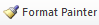 Please visit https://youtu.be/yjdL2n4lZm4 for more detailed instructions.